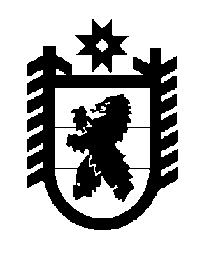 Российская Федерация Республика Карелия    ПРАВИТЕЛЬСТВО РЕСПУБЛИКИ КАРЕЛИЯРАСПОРЯЖЕНИЕот  8 ноября 2017 года № 607р-Пг. Петрозаводск В соответствии с пунктом 7 части 1 статьи 16 Закона Республики Карелия от 21 декабря 2016 года № 2083-ЗРК «О бюджете Республики Карелия на 2017 год на плановый период 2018 и 2019 годов», постановлением Правительства Республики Карелия от 26 июля 2017 года 
№ 259-П «Об утверждении Порядка использования средств бюджета Республики Карелия, зарезервированных в составе утвержденных бюджетных ассигнований» утвердить распределение зарезервированных бюджетных ассигнований на выполнение соглашений, предусматривающих увеличение налоговых платежей в бюджет Республики Карелия,  между главными распорядителями средств бюджета Республики Карелия на 
2017 год согласно приложению к настоящему распоряжению. 
           Глава Республики Карелия                                                           А.О. ПарфенчиковРаспределениезарезервированных бюджетных ассигнований на выполнение 
соглашений, предусматривающих увеличение налоговых платежей 
в бюджет Республики Карелия, между главными распорядителями 
средств бюджета  Республики Карелия на 2017 год__________Приложение к распоряжению Правительства Республики Карелия от 8 ноября 2017 года № 607р-П№ раздела или пунктаГлавный распорядитель средств бюджета Республики Карелия, направление расходов Сумма (тыс. рублей)1.Министерство здравоохранения Республики Карелия 14 427,51.1.Субсидия негосударственному учреждению здравоохранения «Отделенческая клиническая больница на станции Петрозаводск открытого акционерного общества «Российские железные дороги» на софинансирование расходов на организацию оказания медицинской помощи больным гериатрического профиля на базе стационара круглосуточного пребывания14 427,5ИтогоИтого14 427,52.Нераспределенный резерв572,5